KCSE ONLINE PRIMARY SCHOOLS TESTKCSE ONLINEA112STANDARD FIVE 2012MATHEMATICS                                     TIME:  2HOURS1.	Write six hundred and six thousand, five hundredand sixty six in numbers.A. 606566B. 660566C. 600566D. 6605062.	What is the value of 47.03 + 0.04 +127 ?A. 174.07B. 164.07C. 48.34D. 52.303.	What is 1049 rounded off to the nearesthundred?A. 1100B. 1050C. 1000D. 20004.	What is the place value of digit 9 in 7.189?A. OnesB. TenthsC. ThousandsD. thousandths5.	Which number comes immediately after 999999?A. 1,000,000B. 999,998C. 100,000D. 10,0006.	what is 15081 multiplied by 62?A. 935022B. 825022C. 1035022D. 9349227.	What is the perimeter of the figure below?420cm70cmA. 490cmB. 29400cmC. 840cmD. 980cm18.         Find the L.C.M of 8, 24 and 30A. 96B. 240C. 360D. 1209.         What is 2/3 of 18?A. 36B. 12C. 54D. 2710.       A school had 960 books to share among 30classes. How many books did each class get?A. 30B. 32C. 930D. 12011.       What is the G.C.D of 4, 6 and 12?A. 12B. 24C. 2D. 312.       Work out 41/5 - 16/9A. 28/15B. 31/2C. 13/4D. 33/413.       Change 780cm into metersA. 7.8mB. 78mC. 780mD. 78.0m14.       Express 45/6 as a mixed numberA. 83/6B. 69/6C. 73/6D. 63/615.       Write 12/48 in its simplest form.A. 3/4B. 2/8C. 6/8D. 1/416.	Arrange these fractions in order from thesmallest to the largest:- 3/8, 1/6, 3/4, 2/3A. 3/4, 2/3, 3/8, 1/6	B. 3/8, 1/6, 3/4, 2/81	3	2	317.	Which one of the following is not aprime number?A. 2	B. 17C. 23	D. 2118.	How many days are there from the beginningof July to the end of September?A. 90	B. 93C. 91	D. 9219.	Taina bought margarine for Sh. 45.50, 1Kg ofsalt for Sh. 16, a loaf of bread for Sh. 22, apacket of milk for Sh. 25 and a bar of soap forSh. 24.75.What balance did he get from a twohundred shilling note?A. Sh. 133.25B. Sh.123.25C. Sh. 66.75D. Sh. 77.7520.	Write 0.35 as a fraction in its simplest formA. 35/100B. 3/5C. 7/20D. 7/20021.	How many quater liters are there in 9 LitreA. 21/4B. 36C. 13D. 522.	Write down the following time using “past” or“to”in words 12:15A. Quater to twelveB. Twelve past fifteenC. Twelve to fifteenD. Quater past twelve23.	Write the following time in the short form.Thirteen minutes to three o’clock.A. 13.03B. 3.13C. 2.47D. 3.4724.	I bought 3m of material. I used 1m 75cm tomake a dress. How much material was leftover?A. 3m 75cmB.1m 25cmC. 2m 75cmD. 1m225.       Ole Njunge had Sh. 2010. He shared it amonghis 5 sons. How much did each get?A. Sh. 2015B. Sh. 42C. Sh. 2005`D. Sh. 40226.       Find the area of a rectangle whose length is40cm and width 25cmA. 130cm2B. 65cm2C. 100cm2D. 1000cm227.       What is the sum of the prime numbers between20 and 30?A. 52B. 125C 79D. 10028.       Mama Tony shared Sh. 1500 equally among40 children. How much did each child get?A. Sh. 30B. Sh. 35C. Sh. 37.50D. Sh. 3729.       One day, mwalimu had 7 lessons to teach. Ifeach leson lasted for 35 min, for how long didmwalimu teach that day? Give your answer inhours and minutes.A. 4hr 50minB. 4hr 5minC. 40hr 5minD. 245hr30.       What is 8 + 16 in Roman numbers?A. XXVIB. XXXIVC. XXVD. XXIV31.       What is the next number in the pattern below?23, 29, 35, 41, ____.A. 48B. 45C. 50D. 4732.	Find the area of the shaded region of the figure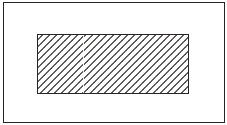 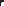 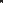 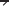 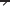 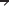 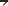 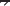 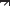 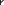 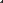 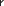 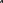 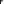 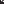 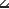 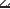 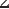 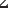 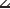 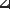 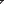 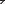 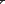 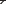 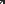 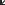 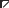 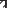 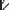 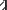 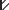 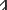 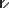 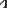 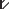 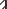 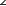 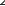 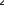 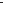 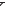 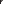 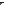 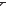 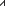 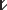 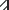 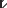 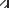 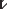 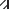 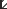 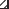 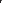 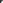 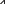 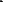 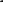 below.32m25m8m  20m2B. 440m2C. 200m2D. 160m233.	Add the followingWeek   Day8	7+5	2A. 14 weeks  2 daysB. 13 weeks  9 daysC. 13 weeks  2 daysD. 3   weeks  5 days34.	A meeting was attended by 43812 women,37400 men and 22906 children. How manymore men than children attended the meetingA. 104118B. 6412C. 14494D. 2090635.	Study the below division and answer thequestion that follows.639   5705430-273Give 63 a nameA. dividedB. remainderC. quotientD. divisor36.	Round off 37 to the nearest hundred.A. 40B. 30C. 0D. 30037.	Work out 700000 - 1A. 699993B. 699999C. 700001D. 79999938.       A lorry is loaded with 417 cartons of milk. Eachcarton has 83 packets of milk. How manypackets is the lorry carrying?A. 500B. 34611C. 35611D. 33439.       Which of these numbers is a multiple of both3 and 9A. 21B. 111C. 288D. 19040.       Mary had one seventh of a kilogram of maize.She bought a quarter more. What is the totalfraction she has now?A. 1/11B. 2/11C. 11/28D. 3/2841.       Work out 5 - 26/7A. 31/7B. 71/7C. 21/7D. 26/742.       Asha has 472 shillings. She wants to buy plateswhich cost Sh. 78 each. How many plates canshe buy?A. 6B. 7C. 62/39D. 64/7843.       What fraction is shaded?A. 16/20B. 1/5C. 4/5D. 3/2044.	A tank is 4/7 full of water. If 2/7 of the water is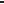 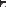 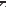 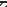 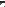 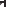 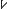 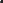 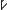 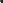 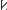 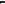 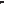 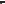 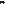 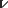 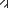 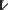 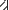 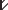 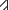 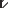 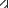 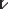 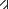 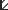 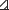 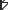 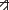 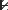 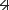 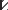 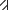 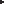 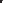 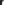 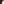 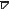 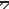 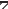 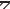 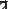 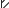 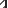 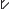 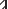 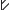 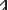 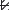 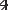 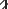 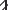 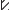 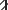 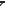 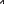 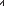 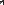 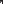 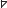 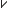 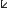 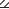 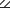 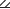 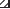 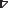 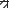 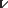 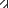 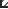 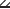 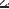 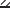 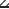 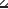 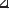 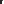 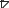 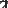 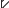 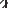 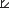 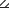 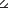 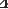 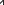 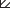 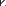 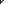 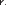 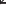 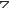 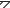 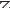 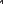 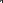 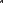 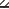 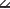 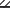 removed, what fraction will remain?A. Two seventhsB. Six seventhsC. Four seventhsD. Six eleventh45.	How many digits are used in mathematics?A. 9B. Very manyC. 10D. 10046.	What is the total value of digit 9 in 7930?A. 930B. HundredsC. 9000D. Nine hundredThe graph below shows the amount of moneycollected by the young farmers club from theirsale of vegetables. Use it to answer question 47 -50403047.       How much money was collected in the first threedays?A. Sh. 90B. Sh. 110C. Sh. 70D. Sh. 6048.       How much more money was collected onTuesday than on Wednesday?A. Sh. 40B. Sh. 10C. Sh. 70D. sh 1049.       Which day of the week did the club collect theleast amount of money?A. TuesdayB. MondayC. WednesdayD. Friday50.       Which two days had the same amount ofcollection?A.Tuesday and WednesdayB. Thursday and MondayC. Friday and mondayD. Monday and Friday20100Mon	Tue	Wed	Thur	Fri4